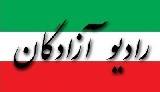 www.iran57.comكلُّ نَفْسٍ ذَائقَةُ الْمَوْتِ ثمَّ إِلَيْنَا تُرْجَعُونَ جلسه بزرگداشتی به مناسبت در گذشت خواهر عزیزمان رباب جعفری در منزل اینجانب  در روز  شنبه 29 تیر 97 برابر با 20/جولای/2019 از ساعت  4-7 بعد از ظهر منعقد است.  شركت شما عزيزان موجب شادى روح آن مرحومه و تسلاى خاطر پريش بازماندگان خواهد شد، پيشاپيش مراتب امتنان بيكران مارا پذيرا باشيد.بتول، محمد، عقیله، حسنیه وغزاله جعفریآدرس:67 Pinner park AvenueNorth HarrowHA2  6JY